                      Частное Образовательное Учреждение «Школа «РОСТОК»Сценарий  праздника «Путешествие по шахматно-шашечному королевству»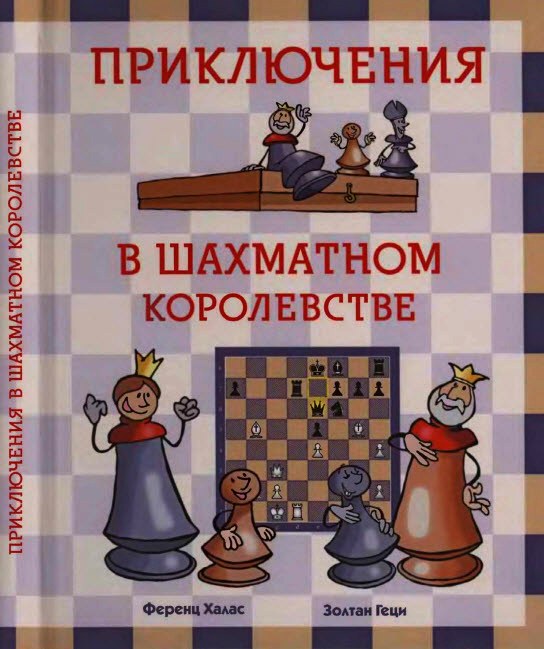 Подготовилаучитель начальных классовI квалификационной категорииОвчинникова Елена Валерьевна2014Сценарий  Цель:   Популяризация интеллектуальных видов спорта в ученической средеЗадачи:Активизировать мыслительную деятельность, тренировать логическое мышление и память, наблюдательность, находчивость, смекалку.Развивать чувство ответственности и умение разрешать проблемные ситуации.Воспитывать спокойствие и уверенность в своих силах, настойчивость, умение достойно выигрывать и проигрывать с достоинством. ХОД ТУРНИРАВедущий 1: Открываем наш праздничный  турнир музыкальным номером. Приветствуем ребят!!! «Весёлая песня о дружбе»Если друг не смеётся, Ты включи ему солнце, Ты включи ему звёзды, Это просто. Ты исправь ошибку, Превращая в улыбку, Все грустинки и слёзы, Это просто.. Воскресенье, суббота, Дружба это не работа. Дружба это не работа. Есть друзья, а для них, У друзей нет выходных. Есть друзья, а для них, У друзей нет выходных. Если свалится счастье, Подели его на части И раздай всем друзьям, Это просто. А когда будет надо, Все друзья будут рядом, Чтоб включить тебе солнце или звёзды. Воскресенье, суббота, Дружба это не работа. Дружба это не работа. Есть друзья, а для них, У друзей нет выходных. Есть друзья, а для них, У друзей нет выходных. Если каждый друг по кругу Другу протянет руку, То будет видно в иллюминатор Дружба - это экватор. Если каждый друг планеты Другу ромашкой помашет, То станет ясно Дружба - это планета ромашек. Воскресенье, суббота, Дружба это не работа. Дружба это не работа. Есть друзья, а для них, У друзей нет выходных. Есть друзья, а для них, У друзей нет выходных.Ведущий 2: Для приветствия всех участников и ведения нашего турнира к нам  в гости пришли  Королевы Шашек.Под музыкальное сопровождение входят в коронах дамки: Королева Белых шашек и  Королева черных шашек.Королева белых: Властью, данной мне «великим шашечным народом»,  я приветствую всех собравшихся на нашем празднике и хочу поведать вам историю рождения этой древней игры «Шашки». - История шашек, как и многих других игр, уходит в далёкую древность. Игра, подобная шашкам была распространена в Древнем Египте и первые упоминания о ней относятся к 1600 году до н.э.. Королева черных: Подожди-ка, дорогая подружка, а почему это ты первая начинаешь праздник. Королева белых: А потому, что по правилам шашечной игры – белые ходят первыми, то есть начинают игру белые шашки.Ведущий: Многоуважаемые королевы, пожалуйста, не ссорьтесь. Вы обе главные и пусть каждая из вас поведает нам сейчас свою историю. ПРЕЗЕНТАЦИЯ-В центре Парижа, в Лувре (это один из крупнейших и самый популярный музей мира)  хранятся две шашечные доски, принадлежавшие фараонам. Так, например, из гробницы Тутанхамона была извлечена доска для игры в шашки, состоявшая из тридцати клеток. Древние египтяне считали, что шашки изобрел бог мудрости Тот.
- Как ни странно, по мнению исследователей, правила игры имели много общего с современными шашками. За несколько веков до нашей эры уже играли на 64-клеточной доске. Шашки были двух цветов - белые и черные. И представляли собой как бы две армии, которым предстояло сражение. 
- Немцы, французы и другие народы называли ее иначе, но в каждом из этих языков прослеживалось слово "дама". Возможно, это объясняется тем, что в средние века женщины были окружены особым вниманием и почитанием рыцарей. Кстати, будущих рыцарей обязательно учили игре в шашки - они прививали столь необходимые воину навыки этики и тактики рыцарских поединков. 
- На Руси появление шашек связывают с именем киевского князя Владимира Мономаха, жившего в XI веке. Однако археологические раскопки показали, что еще в III-IV веках нашей эры россы уже играли в шашки. Во многих былинах рассказывается о том, что шашки были одной из любимых игр русских богатырей. 

В шашки любил играть Владимир Мономах, а Петр Первый ввел их в программу своих знаменитых ассамблей. Шашками увлекались Александр Суворов и Александр Пушкин, Лев Толстой и Антон Чехов, Александр Грин и Фридрих Шопен и многие-многие другие известные личности. 26 апреля 1998 года в Хьюстоне прошел самый массовый в истории сеанс одновременной игры в шашки. Барбадосец Рон Кинг, наподобие Остапа Бендера, обыграл 385 противников.В чём же принципиальное отличие шахмат от шашек?Шашки входят в категорию так называемых игр шашечного типа, в которые играют на расчерченной доске равноценными фишками. Игры шахматного типа — включает настольные игры, в которые играют также на доске, но неравноценными фигурами.Королевы чёрных - Остается добавить, что существуют различные классификации шашечных игр: По размерам доски — 12*12 (канадские), 10*10 (международные, стоклеточные), 8*8 (Русские шашки), 10*8 (80-клеточные).По особенностям правил игры. Есть основание предполагать, что они явились результатом многовекового народного творчества: в них отображены воззрения того или иного народа на различные жизненные ситуации, на военное искусство и так далее.  Стихотворения о шашках читают ученики.1.Игра, где правила легки: 
Не выходя за рамки,
Лишь делать мелкие шажки
Для попаданья в дамки.2.Шажки, шажки, одни шажки, И нету здесь поблажки.
Назвали встарь игру — шажки,
Сейчас привычней — шашки.3.Когда твердят мои друзья, что шашки я люблю напрасноНи рокировки, ни ферзя – все обязательно и ясноЯ молча ставлю им этюдПростой: две на две – пусть решат!  4.Помучаются и поймут, что шашки – мудрость украшаютНеброских шашек простота весьма обманчива для глазаИх глубина и красота не всем понятны и не сразуНо счастлив тот, кто сам поймет узоры сложных комбинацийЭтюда ювелирный ход и бесконечность ситуаций!Правила шахматно-шашечного турнира1Королева –А сейчас мы проверим, как вы запомнили правила игры!- Кто начинает игру?       / Начинают игру белые/- Как ходят шашки?      / Соперники делают ходы по очереди, передвигая свою фишку по диагонали/- В кого превращается шашка, когда оказывается на противоположной стороне в последней горизонтали доски?  /Она превращается в «дамку»/- Какое «Дамка» имеет преимущество перед остальными шашками? / Она передвигается по диагонали неограниченное количество квадратов/Какие качества необходимы игроку в шашки? / В шашки играют только умные, способные люди, честные, терпеливые, умеют проигрывать/  2Королева: - Вы оказывается, очень многое знаете о шашечной игре. А на мои вопросы вы сможете ответить? У меня в сказочной доске есть интересные вопросы. Давайте, попробуем ответить. Сколько клеток на шашечной доске в игре "Русские шашки" (64).Сколько шашек у каждого игрока перед началом игры (12).Когда можно делать ход шашкой назад (Когда бьём шашку соперника).Какие шашки начинают игру? (Белые).- Молодцы, ребята. Вы меня очень порадовали. А сейчас мы приглашаем вас посмотреть ПРИКЛЮЧЕНИЕ НИКИТЫ В ШАХМАТНОЙ СТРАНЕ  - Слово предоставляется главному судье….-Внимание мы приступаем к церемонии награждения участников игры! За участие в игре награждается….. - Игра в шашки тренирует логическое мышление и память, наблюдательность, находчивость, смекалку. Развивает умение решать проблемные ситуации. Воспитывает умение достойно выигрывать и проигрывать! Надеемся этот турнир прошел для всех нас с пользой!!!Каждый награду свою получил.Время пройдёт, соберёмся опять,Будем сражаться и побеждать!Источники 1. Елена Мякшина «Сценарий спортивного праздника для детей старшего дошкольного возраста «Шашечный турнир» 2. Бородулина Н.В. Методическая разработка по теме: «Сценарий открытого мероприятия «Шашки - это интересно» 3. Шашки Шахматы – ВикипедияПРИЛОЖЕНИЕ 1 ПРИКЛЮЧЕНИЕ НИКИТЫ В ШАХМАТНОЙ СТРАНЕ Сказочник: Сегодня я расскажу вам новую сказку, необычную и интересную. Итак, слушайте. В некотором царстве, в Клеточном государстве жили-были. Впрочем, давайте лучше посмотрим, что же там происходило. Входит мальчик Никита. Никита: Куда я попала?  С противоположной стороны появляются две белые пешки, сначала они осторожно крадутся, затем подбегают к Никите.  Белые пешки (вместе) : Стой! Кто идет? Никита в испуге пятится. 1-я пешка (обращаясь ко второй) : Что это за шахматная фигура?  2-я пешка (рассматривая Никиту) : Не знаю…  1-я пешка (Никите) : Ты что за шахматная фигура?  Никита: Я не шахматная фигура, я мальчик.  2-я пешка: Какой еще «мальчик»?  Никита: Я мальчик Никита Пешки переглядываются, пожимая плечами.  1-я пешка: Как ты сюда попал?  Никита: Сам не знаю. Я лег спать, а проснулся уже здесь.  Ладья: Что здесь происходит? Пешки, кто это?  1-я белая пешка: Это мальчик Никита.  Ладья: Я не знаю такой фигуры. Сейчас мы разберемся. Пойдем со мной к королю.  Он быстро решит, что с тобой делать.  Никита: (упирается) : Куда вы меня ведете? Я хочу домой!  Ферзь: Ваше величество, Ладья поймала вражеского шпиона. Прикажете доставить?  Король (садится на заранее приготовленное место) : Ведите.  Ферзь: Ладья, ведите вашего пленника!  Ладья (входит вместе с Таней) : Вот он, ваше величество!  Король: Странная фигура, ни на одну из моих фигур не похожа. Кто ты? Расскажи нам все честно, и мы отпустим тебя.  Никита: (успокоившись) : А что рассказывать? Я жил себе дома с мамой, папой и братом. Был вечер, мама на кухне, папа с Вовкой играли в шахматы, а со мной никто не играл. Правда, папа хотел научить меня играть в шахматы. Но зачем мне эти шахматы нужны? (Делает недовольную гримасу.) Мне не интересно! Ну а потом я пошел спать, а проснулся уже здесь.  Король: А знаешь ли ты, Никита, куда ты попал?  Никита: Нет.  Король: Ты попал в Шахматное королевство. Тебе у нас совсем не интересно?  Никита: Шахматное королевство? Нет, у вас интересно. Но только я все равно хочу домой.  Король: Ты легко можешь вернуться к маме, если умеешь играть в шахматы.  Никита: Но я не умею играть в шахматы. Что же мне делать?  Король: Придется научиться. А теперь мне пора. Меня ждут важные государственные дела. Ты должен научиться играть в шахматы к завтрашнему утру. А если нет, то останешься здесь навсегда. Уведите его в башню и заприте там до утра.  Никита (оставшись один) : Что же мне делать? Кто мне поможет вернуться домой?  К Никите подбегают две пешки: Не огорчайся, Никита! Если хочешь, мы тебя научим играть.  2-я пешка: Для начала познакомимся поближе.  Мы – шахматные пешки,  В бою не любим спешки.  Шагаем лишь вперед,  Назад не знаем ход.  За нами «офицеры»,  За нами Короли,  Ладьи и «королевы»,  И конные полки А я Конь!  Прыгнет Конь, подковы звяк!  Необычен каждый шаг.  Буква «Г» и так и сяк.  Получается зигзаг.  А я Слон!  Если слон на белом поле Встал вначале (не забудь)  Он другой не хочет доли- Знает только белый путь.  А когда на поле черном Слон стоит, вступая в бой,  Ходит, правилам покорный,  Черной тропкой слон такой.  До конца игры Слоны Цвету одному верны.  А я Ладья!  Эта башня боевая Неуклюжа, но сильна.  Шаг тяжелый у Ладьи,  В бой ее скорей веди!  1-я пешка: Уже утро наступило нам пора к королю.  Ферзь: Внимание, внимание! Начинаем состязание. Итак, мальчик, если ты сможешь дойти до последнего поля — будешь дома, а если нет, то останешься с нами. Но запомни, ты сможешь сделать шаг только после того, как дашь правильный ответ на вопрос. (Звучит гонг.)  Сказочник: Ваше величество, мне жаль Никиту, а вам? Ведь шахматные фигуры помогают друг другу в сражении, не так ли? Пусть наши гости тоже помогут Никите.  Король: Хорошо я согласен.  А кто-нибудь из вас знает правила шахматной игры, умеет играть в шахматы? Вот здорово! Значит, вы сможете помочь Никите Король: 1-й вопрос: Может ли пешка ходить назад?  2-ой вопрос: По полям какого цвета ходит ладья?  Никита задумывается, смотрит в зал на гостей.  Сказочник: Подскажите Никите! (Гости подсказывают.)  Никита: Ладья ходит по белым и черным полям.  3-ой вопрос: А вот белые Слоны, но зовут нас по-разному. Как?  Никита: Я не знаю.  Гости подсказывают: белопольные и чернопольные.  4-ой вопрос: Как ходит конь? (Буквой Г)  5-ой вопрос: Может ли ферзь сделать первый ход. (Нет)  Никита: Ура мне осталась еще одна клетка.  6-ой вопрос: Можно ли срубить короля. (Нет)  Никита: Спасибо, вам зрители и вам спасибо, милые шахматы. Я обязательно научусь этой игре, теперь я знаю, какая это интересная и умная игра.  Король: Нам пора, но мы не прощаемся, а говорим вам «до скорой встречи»!  Все фигуры: До скорой встречи! (Уходят из зала.) ПРИЛОЖЕНИЕ 2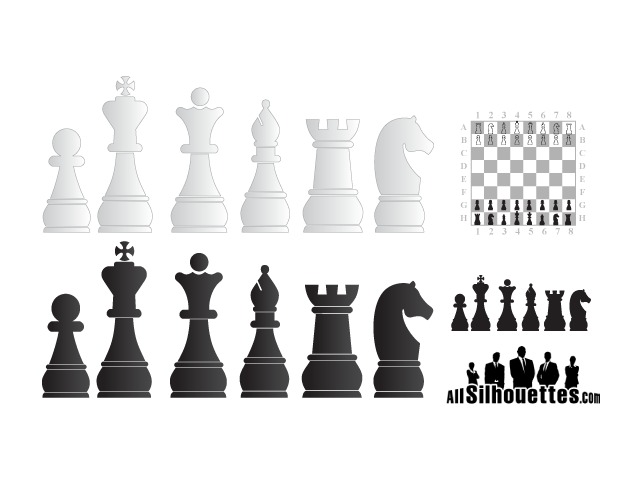 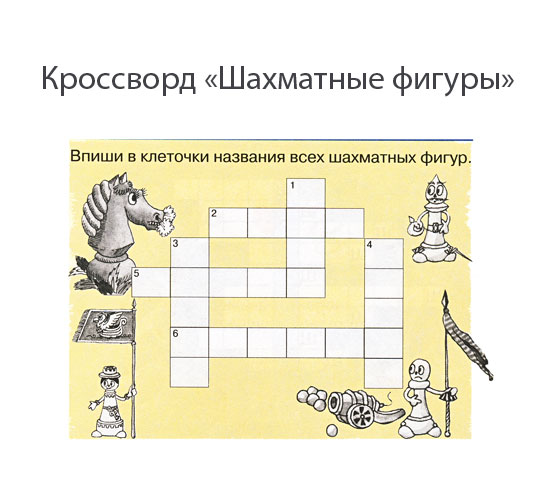 